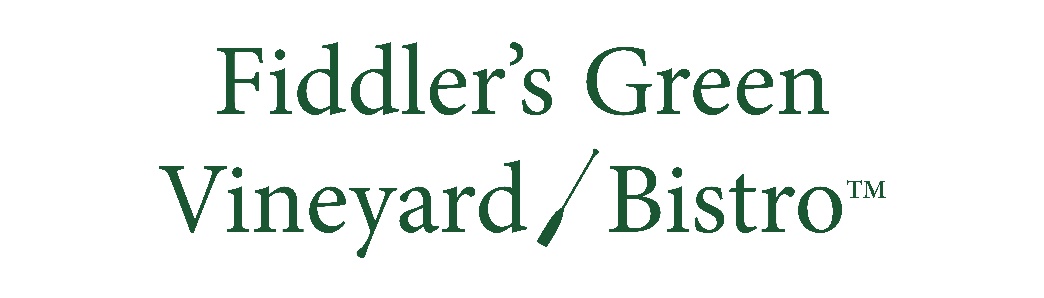 Wednesday – Sunday  11am – 10pm  Lunch & DinnerCaptains MenuCaramelized Pear – Baked with Goat Cheese, Honey Balsamic + Hazelnuts. (gf)23Baked Brie – with Garlic & Rosemary, Crostini, Candied Pecans & Cornichons 28Scallops – Pan Seared on Pork Belly + Truffle Sherry Vinaigrette. (df,gf)28   (available as Main  49)Market Fresh Fish – Pan Fried with Ginger on Pickled Seasonal Vegetables with a Sesame + Seaweed Topping. (gf)41Steak – Char Grilled 300g Wakanui Sirloin, Duck Fat Roasted Chips, Radish + Mustard Coleslaw + Red Wine Jus. (gf,df)45Rack of Lamb – Pan fried with Olives, Fennel & Goat cheese topped with a Pesto Dressing41Duck Breast – Pan Roasted on Pork Belly, Mushroom Cabbage Roll + Spiced Tamarind Jus. (gf,df)43Pasta – Homemade Tortellini, Filled with Spinach & Pine Nuts + Pomodoro, Fresh Basil, Oven Dried Tomatoes, Olive Oil. (vg)37(All mains served with Sautéed Seasonal Vegetables or Dressed Salad Greens)Chocolate Fondant – Light Sponge with Molten Centre (cooked fresh to order) + Vanilla Bean Ice Cream.18Crème Brulee – Baked Vanilla Custard with Burnt Sugar Crust (gf)16Profiteroles – Filled with Pastry Cream + Fresh Berries & Coulis.17Trio of Sorbet – Mango, Kiwifruit & Strawberry (gf,df,vg)18(v)Vegetarian. (df)Dairy free. (gf)Gluten free. (vg)Vegan.